Goudsbloem Calendula officinalisZaaien: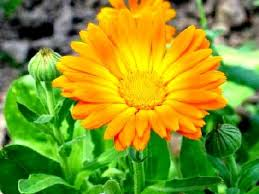 op een zonnige plaatsmaart-april binnenapril-juni ter plaatsePlantafstand: 20 cm